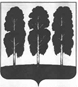 АДМИНИСТРАЦИЯ БЕРЕЗОВСКОГО РАЙОНАХАНТЫ-МАНСИЙСКОГО АВТОНОМНОГО ОКРУГА – ЮГРЫРАСПОРЯЖЕНИЕ от  18.02.2021                                                                                                       № 108-рпгт. БерезовоО внесении изменения в распоряжение администрации Березовского района от 15.04.2019 № 273-р «Об утверждении публичной декларации о результатах реализации мероприятий муниципальной программы «Управление муниципальным имуществом в Березовском районе»	В соответствии с решениями Думы Березовского района от 24 декабря 2020 года № 645 «О внесении изменений в решение Думы Березовского района от 19 декабря 2019 года № 490 «О бюджете Березовского района на 2020 год и плановый период 2021 и 2022 годов», № 646 «О бюджете Березовского района на 2021 год и плановый период 2022 и 2023 годов», постановлением администрации Березовского района от 17.09.2018 № 803 «О модельной муниципальной программе Березовского района, порядке принятия решения о разработке муниципальных программ Березовского района, их формирования, утверждения и реализации, порядке проведения и критериев ежегодной оценки эффективности реализации муниципальной программы Березовского района и признании утратившими силу некоторых муниципальных нормативных правовых актов администрации Березовского района»:	1. Приложение к распоряжению от 15.04.2019 № 273-р «Об утверждении публичной декларации о результатах реализации мероприятий муниципальной программы «Управление муниципальным имуществом в Березовском районе» изложить в следующей редакции согласно приложению к настоящему распоряжению. 2. Разместить настоящее распоряжение на официальном  веб-сайте органов местного самоуправления Березовского района.3. Настоящее распоряжение вступает в силу после его подписания.И.о. главы района                                                                                        С.Ю. Билаш               Приложение                                                к постановлению администрации Березовского района                                                                            от 18.02.2021  № 108-рРезультаты реализации мероприятий муниципальной программы «Управление муниципальным имуществом в Березовском районе»№ п/пНаименование результата Значение  результата (ед. измерения)Срок исполненияНаименование мероприятия (подпрограммы) муниципальной программы, направленного на достижение результатаОбъем финансирования мероприятия в период с 2019 по 2030 год, тыс.рублей.1234561.Количество выполненных кадастровых работ (ед.)5432030 годМероприятие 1«Управление и распоряжение муниципальным имуществом и земельными ресурсами в Березовском районе»78438,02.Количество объектов муниципальной собственности прошедших строительно-техническую экспертизу (ед.)52030 годМероприятие 1«Управление и распоряжение муниципальным имуществом и земельными ресурсами в Березовском районе»78438,03.Количество объектов муниципальной собственности, отвечающих нормативным требованиям) (ед.)292030 годМероприятие 1«Управление и распоряжение муниципальным имуществом и земельными ресурсами в Березовском районе»78438,04.Количество объектов  застрахованных от рисков случайной гибели или уничтожения муниципального имущества (ед.)522030 годМероприятие 2«Страхование муниципального имущества от случайных и непредвиденных событий»22137,05.Количество объектов муниципальной собственности, дополнительно вовлеченных в хозяйственный оборот) (ед.)1592030 годМероприятие 3«Приобретение имущества в муниципальную собственность»21807,4